ENGLISH EXAM SPEAKING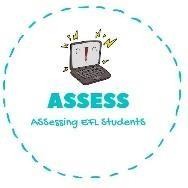 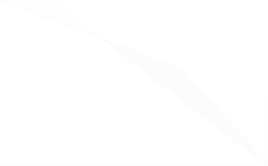 1. Answer the questions.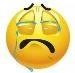 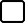 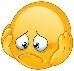 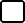 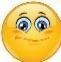 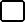 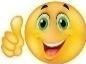 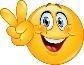 What is Harry Potter? Harry Potter is a  	What is Dracula? Dracula is a  	What do you say in Halloween?Who is in the picture? There is a  	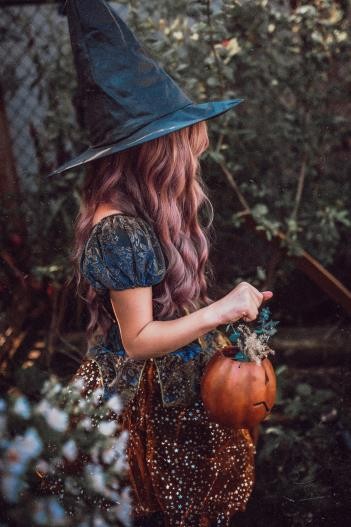 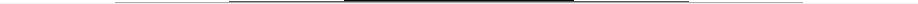 Assessing EFL StudentsName:	Surname:	Nber:	Grade/Class:  	Name:	Surname:	Nber:	Grade/Class:  	Name:	Surname:	Nber:	Grade/Class:  	Assessment:  	Date:  	Date:  	Assessment:  	Teacher’s signature: 	_Parent’s signature: